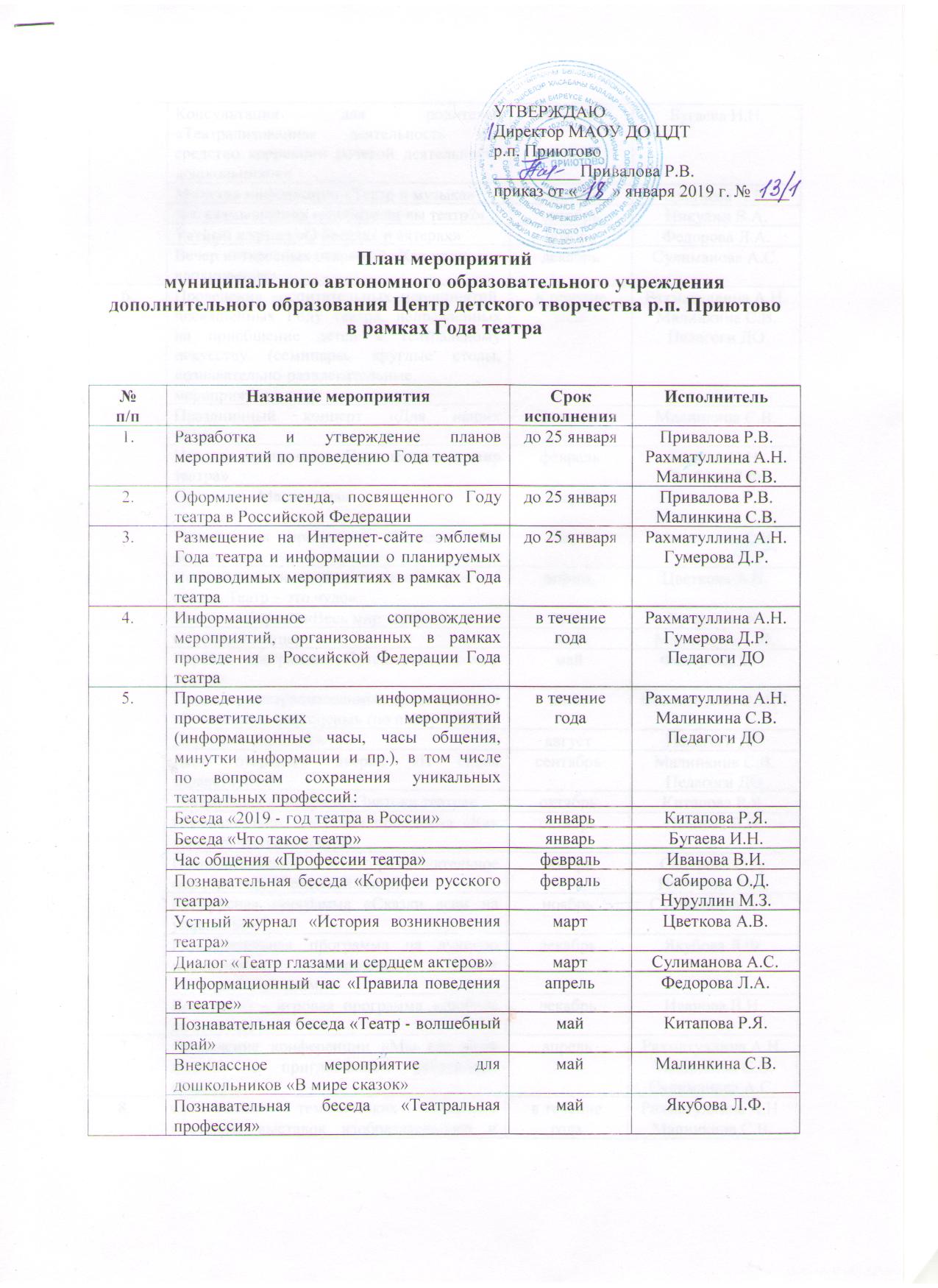 Консультация для родителей «Театрализованная деятельность как средство коррекции речевой деятельности дошкольников»сентябрьБугаева И.Н.Минутка информации «Театр и музыка»октябрьЦветкова А.В.Час размышления «Любите ли вы театр?»октябрьНикулин В.А.Устный журнал «О беседах и актерах»ноябрьФедорова Л.А.Вечер интересных открытий «Как приходит вдохновение»декабрьСулиманова А.С.6.Проведение воспитательных мероприятий, посвященных Году театра, направленных на приобщение детей к театральному искусству (семинары, круглые столы, познавательно-развлекательные мероприятия и пр.):в течение годаРахматуллина А.Н.Малинкина С.В.Педагоги ДО6.Праздничный концерт «Для наших мужчин»февральМалинкина С.В.6.Игровая программа «Путешествие в мир театра»февральБугаева И.Н.Якубова Л.Ф.6.Праздник «Масленица»мартПривалова Р.В.Малинкина С.В.6.Праздничная программа «Между нами девочками»мартМалинкина С.В.6.Познавательное мероприятие «Театр – это сказка. Театр – это чудо»апрельЦветкова А.В.6.Квест - лабиринт «Весь мир театр...»майБугаева И.Н.6.Отчетный концертмайМалинкина С.В.6.Игровая программа «Путешествие в мир театра»майФедорова Л.А.6.Просмотр театрализованных представлений «Волшебный мир сцены» (по плану ОЛДП)июньВоспитатели ОЛДП6.Дворовые площадкиавгустПедагоги ДО6.День открытых дверей «И снова здравствуйте!»сентябрьМалинкина С.В.Педагоги ДО6.Театральная викторина «Знатоки театра»октябрьКитапова Р.Я.6.Познавательно - игровая программа «Как хорошо, что есть театр»октябрьИванова В.И.6.Познавательно - развлекательное мероприятие «Реальный театр»ноябрьСабирова О.Д.Нуруллин М.З.6.Конкурсная программа «Сказки всем на удивленье»ноябрьСулиманова А.С.6.Развлекательная программа на лучшую инсценировку народных сказок «Театральный олимп»декабрьЯкубова Л.Ф.6.Конкурсно - игровая программа «Любите ли вы театр?»декабрьИванова В.И.7.Проведение конференции «Мы вас рады видеть» с приглашением работников культурыапрельРахматуллина А.Н.Малинкина С.В.Сулиманова А.С.8.Организация тематических книжных выставок, выставок изобразительного и декоративно-прикладного творчества, посвященных Году театра:в течение годаРахматуллина А.Н.Малинкина С.В.Педагоги ДОВыставка рисунков «Я - артист»февральКитапова Р.Я.Конкурс рисунков «Краски театра»февральФедорова Л.А.Конкурс костюмов и театрального гримаапрельЯкубова Л.Ф.Конкурс поделок «Мои любимые сказочные герои» апрельКитапова Р.Я.Выставка рисунков «Театр чудес»сентябрьФедорова Л.А.Выставка поделок «Вместе с мамой создаем театр»ноябрьИванова В.И.9.Организация коллективных посещений обучающимися спектаклей и концертов, организуемых учреждениями культуры Республики Башкортостан в рамках Года театрав течение годаПривалова Р.В.Рахматуллина А.Н.Посещение обучающимися объединения кино, кукольных театров, спектаклей, концертов, организуемых учреждениями МАУК ДК р.п. Приютово в рамках Года театрав течение годаПедагоги ДО10.Проведение Недели детской литературы, посвященной Году театра:мартРахматуллина А.Н.Педагоги ДО10.Чтение сказок с инсценировкоймартКитапова Р.Я.10.Составление рассказов «Мы в театре»мартБугаева И.Н.10.Викторина «Что я знаю о театре?»мартЦветкова А.В.10.Конкурс чтецовмартСулиманова А.С.11.Проведение мероприятий, посвященных Дню театра (27 марта):мартРахматуллина А.Н.Педагоги ДО11.Экскурсия в театральное объединение ЦДТ: кукольный театр «В гостях у сказки»мартКитапова Р.Я.Сулиманова А.С11.Выставка детских рисунков, посвященная международному Дню театра и Году театра в РФ «Весь мир - театр!»мартСабирова О.Д.Нуруллин М.з.11.Беседа, посвященная заслуженным работникам Башкирского государственного академического театра драмы им. Мажита ГафуримартСабирова О.Д.Нуруллин М.З.11.Оформление уголка для родителей «В мире театра»мартМалинкина С.В.11.Развлекательный вечер «Мы приглашаем вас в театр»мартЯкубова Л.Ф.11.Развлекательно - познавательное мероприятие «Театральное путешествие»мартИванова В.И.11.Турнир по настольному теннису, посвященный Дню театрамартНикулин В.А.11.Игровая программа «Путешествие в мир театра»мартФедорова Л.А.12.Участие в организации театрализованного представления «День города - Сабантуй»июньПривалова Р.В.Рахматуллина А.Н.Малинкина С.В.Педагоги ДО13.Муниципальный конкурс творческих работ обучающихся «Горжусь Родиной!», посвященный Году театра сентябрьРахматуллина А.Н.Педагоги ДО14.Участие в мероприятиях, посвященных Всероссийской культурной акции Театральная ночьсентябрьРахматуллина А.Н.Сулиманова А.С.Педагоги ДО14.Видео-презентация «Волшебная страна -театр»сентябрьЦветкова А.В.14.Конкурс чтецов «Весь мир - ТЕАТР»сентябрьБугаева И.Н.14.Просмотр видео-презентации «Волшебный мир театра»сентябрьКитапова Р.Я.Якубова Л.Ф.14.Экскурсия в театральное объединение ЦДТ «По обе стороны кулис»сентябрьЯкубова Л.Ф.Федорова Л.А.Сулиманова А.С.14.Экскурсия в библиотеку «Путешествие в мир театра»сентябрьКитапова Р.Я.15.Участие в театрализованном празднике «Цветаевский костер»октябрьПривалова Р.В.Рахматуллина А.Н.Педагоги ДО16.Участие в муниципальном конкурсе школьных сочинений, посвященный Году театра ноябрьРахматуллина А.Н.Педагоги ДО17.Участие в виртуальной экскурсии «Театры Республики Башкортостан» (на базе МБУК «Историко-краеведческий музей»)ноябрьПривалова Р.В.Рахматуллина А.Н.18.Участие в мероприятиях в рамках Всероссийской акции Ночь искусств ноябрьРахматуллина А.Н.Педагоги ДО19.Театрализованные представления, посвященные Новогодним праздникам:декабрьПривалова Р.В.Малинкина С.В.19.Новогодний праздник «Новогодние огни приглашают в сказку»декабрьМалинкина С.В.19.Театрализованный новогодний спортивный праздник «А в масках слабо?»декабрьСабирова О.Д.Нуруллин М.З.19.Новогодний утренник в ШРРдекабрьПедагоги ДО20.Подведение итогов Года театрадекабрьРахматуллина А.Н.Малинкина С.В.